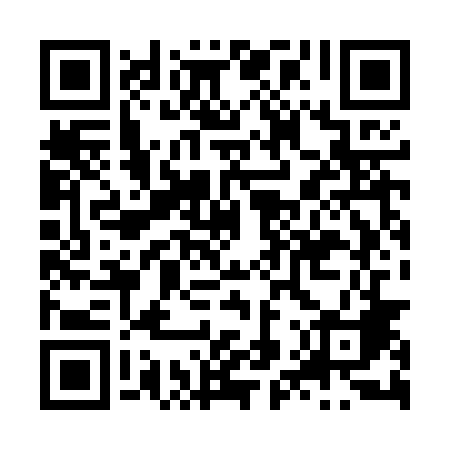 Ramadan times for Mojnowo, PolandMon 11 Mar 2024 - Wed 10 Apr 2024High Latitude Method: Angle Based RulePrayer Calculation Method: Muslim World LeagueAsar Calculation Method: HanafiPrayer times provided by https://www.salahtimes.comDateDayFajrSuhurSunriseDhuhrAsrIftarMaghribIsha11Mon4:084:086:0411:513:415:385:387:2712Tue4:064:066:0211:503:435:405:407:2913Wed4:034:035:5911:503:445:425:427:3114Thu4:014:015:5711:503:465:445:447:3315Fri3:583:585:5411:503:475:465:467:3516Sat3:553:555:5211:493:495:485:487:3717Sun3:533:535:5011:493:505:495:497:3918Mon3:503:505:4711:493:525:515:517:4119Tue3:473:475:4511:483:535:535:537:4420Wed3:453:455:4211:483:545:555:557:4621Thu3:423:425:4011:483:565:575:577:4822Fri3:393:395:3811:473:575:585:587:5023Sat3:363:365:3511:473:596:006:007:5224Sun3:333:335:3311:474:006:026:027:5425Mon3:313:315:3111:474:016:046:047:5626Tue3:283:285:2811:464:036:066:067:5927Wed3:253:255:2611:464:046:076:078:0128Thu3:223:225:2311:464:066:096:098:0329Fri3:193:195:2111:454:076:116:118:0530Sat3:163:165:1911:454:086:136:138:0831Sun4:134:136:1612:455:107:147:149:101Mon4:104:106:1412:445:117:167:169:122Tue4:074:076:1112:445:127:187:189:153Wed4:044:046:0912:445:137:207:209:174Thu4:014:016:0712:445:157:227:229:205Fri3:583:586:0412:435:167:237:239:226Sat3:553:556:0212:435:177:257:259:257Sun3:513:516:0012:435:197:277:279:278Mon3:483:485:5712:425:207:297:299:309Tue3:453:455:5512:425:217:307:309:3210Wed3:423:425:5312:425:227:327:329:35